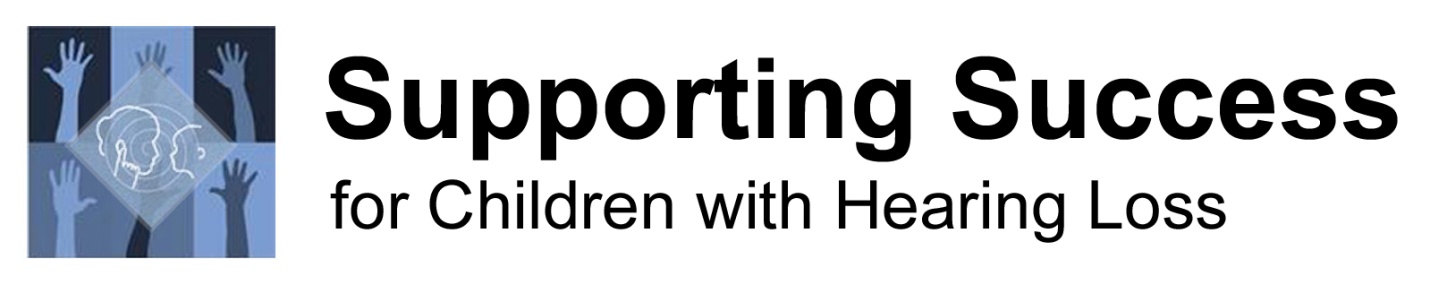 Speaking Engagement InformationKaren L. Anderson, PhD, CCC-A, ABA, PASCKaren L Anderson Audiology Consulting LLCThank you for your interest in possibly engaging me as a speaker at an upcoming conference or meeting. I’m comfortable presenting to groups from 20 to 300 people! I encourage you to review the Presentations page of the Supporting Success for Children with Hearing Loss website to view the topics that other groups have asked me to present. I can address topics included on the Supporting Success website or within the Building Skills for Success in the Fast-Paced Classroom. I prefer to present conferences of more than one day in length with my co-author, Kathy Arnoldi, if in depth information from the Building Skills book is of interest.Typical audience: Educators of the deaf/hard of hearing, educational audiologists, speech language pathologists, early interventionists, community health nurses, students.I am pleased to address topics within Early Intervention (birth to age 3) and school-age education and development of children with hearing loss. I am very open to requests to present topics other than those that can be found on the Presentation page of the website. Although I will include reference to research, my main focus is to provide participants with practical information that they can use to work with their students or families the following day or week. I prefer to present in 75-minute sessions, each with a different topic. The preparation of each session includes Turn-and-Talk opportunities in which the participants are directed to discuss specific questions related to content that has just been presented. I strongly feel that these opportunities increase participant retention of information and their overall enjoyment of the experience. Presentation Fees:                                                             $500 for a Keynote session$650 per 75-minute session				  Travel/hotel expense is additional.$1200 for a morning or afternoon (2 sessions)$2200 for all day (4 sessions)The stated fees are a starting point for discussion. For example, if you would like a repeat of a topic that I’ve presented before, then the fee may be reduced. If you would like a newly prepared topic, then it is more likely that the full fee will be charged. If you require sessions repeated at your conference then the fee may be lower. If you allow/advertise an opportunity for me to hold a book sale/signing then the fee will be reduced. All of that said, I LOVE to speak before new groups and would like the opportunity to speak with you about your conference and negotiate mutually acceptable topics and fee. Sometimes a workable solution can be found by inviting local audiologists, SLPs, DHH educators or holding a special pre-session. Please feel free to contact me by email at karen@successforkidswithhearingloss.com or phone 850-363-9909 so we can discuss your needs. 